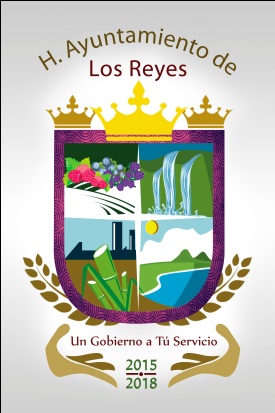 MUNICIPIO DE LOS REYES, MICHOACÁNFORMATO: FRACCIÓN XX (ESTADOS FINANCIEROS Y PRESUPUESTALES)Periodo ReportadoVínculo de Estados financierosVínculo de Estados Presupuestales  PRIMER TRIMESTRE (ENERO, FEBRERO Y MARZO)INFORMEINFORMEFecha de actualización de la informaciónÁrea productora de informaciónResponsable de acceso a la información pública05/04/2016TESORERIAC.P ALDA BERENICE ABARCA VIDALES Encargada de acceso a la información